                              OŠ Brestje, Potočnica bb, 10360 SESVETE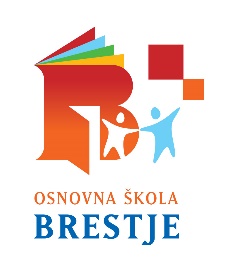                   www.os-brestje-zg.skole.hr                  e-mail: os-brestje@os-brestje-zg.skole.hr                  tel: 2012075; fax: 2012076 KRITERIJI ZA ODOBRENJE DOGOVORNOG ODGOVARANJA UČENICIMA  S IZVRSNIM REZULTATIMA U  GLAZBI, SPORTU I PLESU I UVJETI KORIŠTENJA ODOBRENE MOGUĆNOSTIOdobrenje dogovornog odgovaranja povlastica je za učenike koji postižu izvrsne rezultate u izvanškolskim aktivnostima  ( glazbi, sportu ili plesu i dr. ) u cilju lakšeg svladavanja nastavnih programa u obveznom osnovnoškolskom  obrazovanju i usklađivanja izvanškolskih obveza u kojima ostvaruju izvrsne rezultate.Dogovorno odgovaranje omogućuje Učiteljsko vijeće:Učenicima koji sudjeluju na sportskim natjecanjima državne i međunarodne razine te učenicima koji su članovi mlađih kategorija  sportskih reprezentacija Republike Hrvatske Učenicima umjetničkih ( glazbenih, baletnih ili plesnih) škola koji se natječu na natjecanjima državne i međunarodne razine.Učenicima srednjih umjetničkih škola U svrhu priznavanja mogućnosti odgovaranja po dogovoru  učenik/roditelj treba:Podnijeti molbu Učiteljskom vijećuPriložiti potrebnu dokumentaciju:Potvrdu sportskog saveza  pojedinog sporta  o redovitim treninzima i pripremanju za natjecanja  na državnoj i međunarodnoj razini te sudjelovanju u sportskim reprezentacijama Republike Hrvatske za tekuću Nastavnu godinu koju potpisuje predsjednik ili tajnik sportskog saveza, a u kojoj mora biti navedena visoka razina postignuća pojedincaPotvrdu o upisu u srednju umjetničku školu  ( glazbenu, plesnu ili baletnu) za tekuću Nastavnu godinuPotvrdu o izvrsnosti u bavljenju glazbom ili plesom na državnoj ili međunarodnoj razini za tekuću nastavnu godinu koju potpisuje ravnatelj umjetničke školeNapomena: potvrde sportskih klubova ili škola o samom bavljenju učenika nekom  izvanškolskom aktivnošću nisu dostatne za odobravanje povlastice dogovornog odgovaranja.Dogovorno odgovaranje  može se odnositi na cijelu nastavnu godinu ili na određena razdoblja u nastavnoj godini, ovisno o priloženom planu treniranja/vježbanja i natjecanja na državnoj ili međunarodnoj razini.Napomena: učenici koji pohađaju srednju glazbenu, baletnu ili plesnu školu imaju zbog opsežne satnice  pravo odgovaranja po dogovoru cijelu godinu.Obveza učenika/roditelja  je uz molbu i potvrde priložiti polugodišnji kalendar aktivnosti učenika koji potpisuje škola ili sportski klub ( za I. polugodište najkasnije početkom listopada, a za II. polugodište do sredine veljače).Predmetni učitelj i učenik dogovorit će plan odgovaranja i pisanih provjera. Predmetni učitelj može pod bilješke u e- dnevnik  zapisati dogovor s učenikom ( vrijeme, način, sadržaj ocjenjivanja nastavnog sadržaja).U slučajevima unaprijed najavljenih opravdanih izostanaka ili bolesti, termini odgovaranja mogu se iznimno mijenjati u dogovoru s predmetnim učiteljem.Dužnost učenika je voditi brigu o svojim obvezama, podsjetiti predmetnog učitelja na dogovor  i poštivati raspored dogovorenih termina. Ukoliko se učenik ne bude pridržavao dogovora s učiteljem , učitelj može provjeriti učenikovo znanje  na prvom sljedećem satu  na kojem je učenik nazočan.U slučaju da je učeniku tijekom nastavne godine izrečena pedagoška mjera ( opomena, ukor ili strogi ukor) gubi pravo na dogovoreno odgovaranje. Ako članovi Razrednog vijeća zaključe da učenik izbjegava provjere znanja i ne izvršava svoje obveze na zadovoljavajući način, odluka o dogovornom odgovaranju može se ukinuti na sjednici Učiteljskog vijeća.Učenik kojem je odobreno dogovorno odgovaranje biti će vrednovan prema kriterijima ocjenjivanja iz pojedinog predmeta. Povlastica dogovornog odgovaranja ne podrazumijeva ublažavanje kriterija u odgojnom smislu  kao ni obrazovnom ( u smislu smanjenja gradiva za nastavnu godinu ili u smislu više ocjene)                                                                                                                                                  Zakon o odgoju i obrazovanju u Osnovnoj i srednjoj školi,  Urednički pročišćen tekst, Narodne novine broj87/08, 86/09, 92/10, 105/10, 90/11, 5/12, 16/12, 86/12, 94/13, 136/14- RUSRH, 152/14, 7/17 i 68/18Članak 81(1)Učenici koji imaju status kategoriziranog sportaša sukladno odredbama  Zakona o športu, posebno daroviti učenici  u umjetničkom području i učenici koji se pripremaju  za međunarodna natjecanja, mogu završiti školu pohađanjem nastave ili polaganjem ispita u vremenu za polovinu duljem od trajanja upisanog programa.Povjerenstvo za izradu prijedloga Pravilnika		